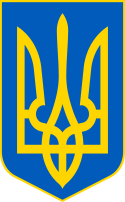 У К Р А Ї Н ААВАНГАРДІВСЬКА СЕЛИЩНА  РАДАОДЕСЬКОГО РАЙОНУ ОДЕСЬКОЇ ОБЛАСТІР І Ш Е Н Н ЯЗ метою підготовки лотів для проведення земельних торгів щодо продажу права оренди на земельні ділянки комунальної власності сільськогосподарського призначення, керуючись статтями 12, 20, 93, 122, п. 27 розділу Х Земельного кодексу України, п. 34 ч. 1 ст. 26 Закону України «Про місцеве самоврядування в Україні», Наказом Державної служби України з питань геодезіїї, картографії та кадастру № 141 від 09.06.2022 «Про відновлення функціонування Державного земельного кадастру», Указом Президента України від 24.02.2022 № 64/2022 «Про введення воєнного стану в Україні», враховуючи рекомендації Постійної комісії селищної ради з питань земельних відносин, природокористування, охорони пам’яток, історичного середовища та екологічної політики, Авангардівська селищна рада вирішила:1. Змінити цільове призначення земельної ділянки загальною площею 3,7086 га, кадастровий номер 5123783500:01:002:0310, місцерозташування якої: Одеська область, Одеський район, Авангардівська територіальна громада (за межами населеного пункту), з «01.02 Для ведення фермерського господарства» на «01.01 Для ведення товарного сільськогосподарського виробництва».2. Змінити цільове призначення земельної ділянки загальною площею 4,6727 га, кадастровий номер 5123783500:01:002:0311, місцерозташування якої: Одеська область, Одеський район, Авангардівська територіальна громада (за межами населеного пункту), з «01.02 Для ведення фермерського господарства» на «01.01 Для ведення товарного сільськогосподарського виробництва».3. Змінити цільове призначення земельної ділянки загальною площею 4,1117 га, кадастровий номер 5123783500:01:002:0312, місцерозташування якої: Одеська область, Одеський район, Авангардівська територіальна громада (за межами населеного пункту), з «01.02 Для ведення фермерського господарства» на «01.01 Для ведення товарного сільськогосподарського виробництва».4. Змінити цільове призначення земельної ділянки загальною площею 4,1864 га, кадастровий номер 5123783500:01:002:0313, місцерозташування № 2367 -VІІІвід 10.11.2023 якої: Одеська область, Одеський район, Авангардівська територіальна громада (за межами населеного пункту), з «01.02 Для ведення фермерського господарства» на «01.01 Для ведення товарного сільськогосподарського виробництва».5. Виконавчому органу Авангардівської селищної ради здійснити державну реєстрацію змін цільового призначення земельних ділянок, вказаних в пунктах 1-4 цього рішення.6. Контроль за виконанням рішення покласти на постійну комісію селищної ради з питань земельних відносин, природокористування, охорони пам’яток, історичного середовища та екологічної політики.Селищний голова                                                             Сергій ХРУСТОВСЬКИЙ№ 2367 -VІІІвід 10.11.2023 Про зміну цільового призначення земельних ділянок